≪渋川たやの家だより≫地元の行事や施設での様子をご紹介します。道祖神祭り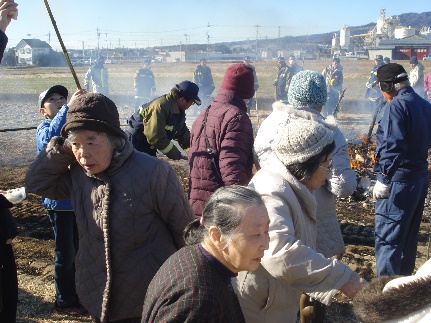 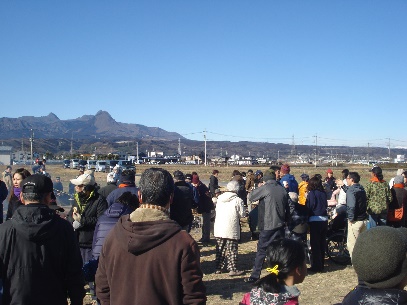 恵方巻きづくり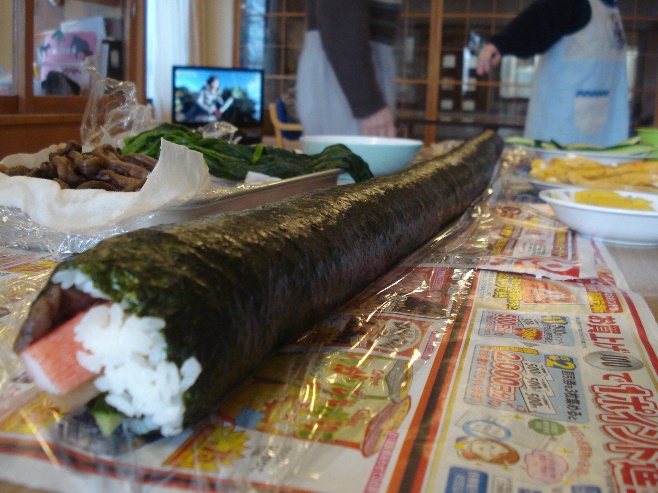 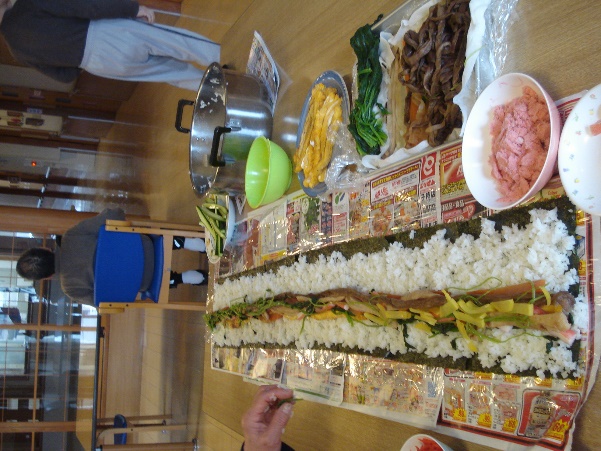 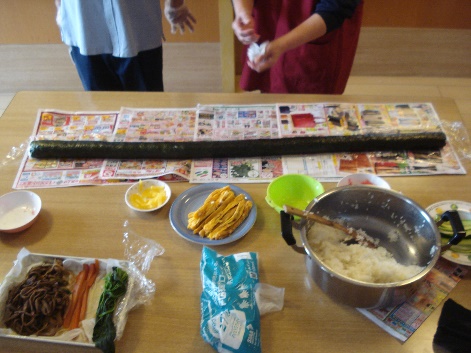 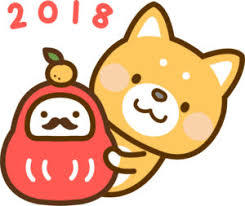 